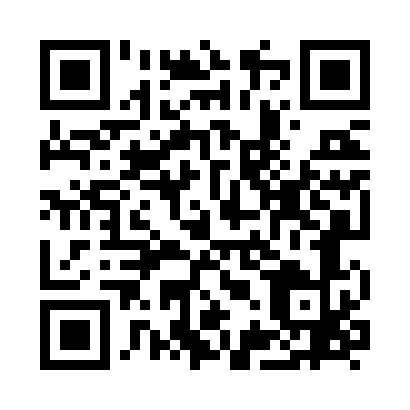 Prayer times for Pembroke, Pembrokeshire, UKMon 1 Jul 2024 - Wed 31 Jul 2024High Latitude Method: Angle Based RulePrayer Calculation Method: Islamic Society of North AmericaAsar Calculation Method: HanafiPrayer times provided by https://www.salahtimes.comDateDayFajrSunriseDhuhrAsrMaghribIsha1Mon3:155:061:247:009:4111:322Tue3:155:071:247:009:4011:323Wed3:165:081:247:009:4011:324Thu3:165:091:247:009:4011:325Fri3:175:091:247:009:3911:326Sat3:175:101:256:599:3811:317Sun3:185:111:256:599:3811:318Mon3:185:121:256:599:3711:319Tue3:195:131:256:589:3611:3110Wed3:205:141:256:589:3611:3011Thu3:205:151:256:589:3511:3012Fri3:215:161:256:579:3411:3013Sat3:215:181:266:579:3311:2914Sun3:225:191:266:569:3211:2915Mon3:235:201:266:569:3111:2816Tue3:235:211:266:559:3011:2817Wed3:245:221:266:559:2911:2718Thu3:255:241:266:549:2811:2719Fri3:255:251:266:549:2711:2620Sat3:265:261:266:539:2511:2621Sun3:275:281:266:529:2411:2522Mon3:275:291:266:529:2311:2423Tue3:285:301:266:519:2111:2424Wed3:295:321:266:509:2011:2325Thu3:305:331:266:499:1911:2226Fri3:305:351:266:489:1711:2127Sat3:315:361:266:489:1611:2128Sun3:325:371:266:479:1411:2029Mon3:325:391:266:469:1311:1930Tue3:335:401:266:459:1111:1831Wed3:345:421:266:449:0911:17